Publicado en Madrid - Barcelona el 08/04/2024 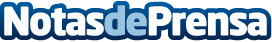 PRATS cumple 100 años fabricando lentes para gafas en EspañaEn 1924, un visionario, Alberto Prats, decidió pasar del negocio de la fruta, concretamente cultivaba melocotones, al de las lentes oftálmicas. Hoy, 100 años después, el Grupo Prats es una multinacional española 100% independiente, líder en I+D, servicio y producción automatizada de lentes, con cuatro fábricas en todo el mundo -dos de ellas en España (Madrid y Barcelona)- siendo una de las pocas que diseña y fabrica las lentes oftálmicas en nuestro paísDatos de contacto:Javier BravoBravocomunicacion606411053Nota de prensa publicada en: https://www.notasdeprensa.es/prats-cumple-100-anos-fabricando-lentes-para Categorias: Nacional Medicina Industria Farmacéutica Finanzas Madrid Cataluña Consumo Industria Otras Industrias Actualidad Empresarial http://www.notasdeprensa.es